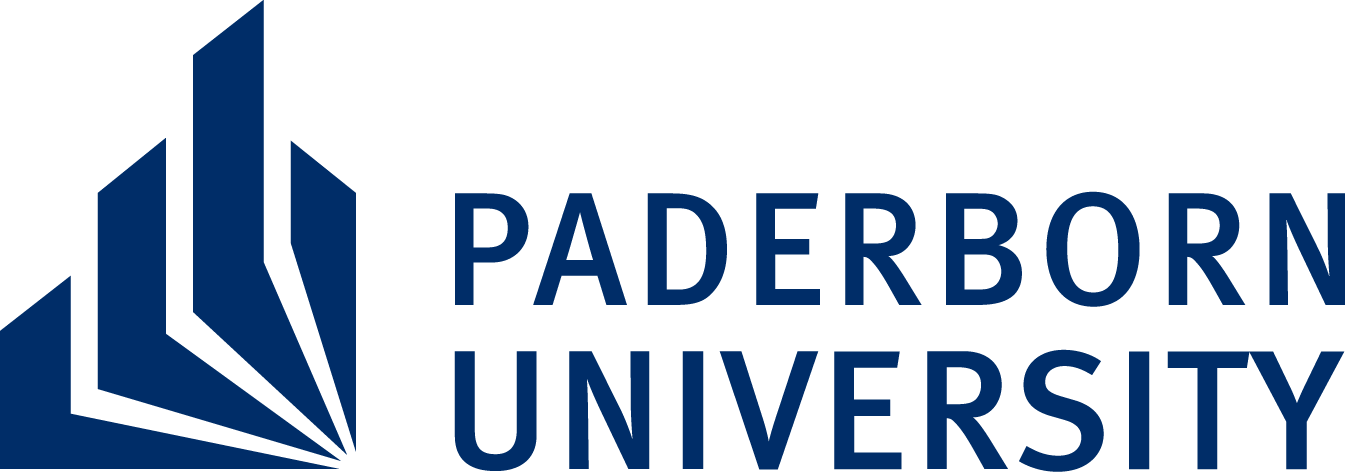 Faculty of Business Administration and EconomicsDepartment EconomicsChair of Institutional Economics and Economic Policy

Bachelor Thesis<Title>Declaration of AuthorshipThis is a template for a statutory declaration. Please cross out the statement regarding the storage of your work that is not applicable!I hereby declare that I have authored this thesis independently, that I have not used other than the declared sources/resources, and that I have explicitly marked all material which has been quoted either literally or by content from the used sources. According to my knowledge, the content or parts of this thesis have not been presented to any other examination authority and have not been published. I am aware that the respective work can be considered as a "fail" in the event of a false declaration. In case of justified suspicion, the thesis in digital form can be examined with the help of “Turnitin”. For the comparison of my work with existing sources [    ] I agree to storage in the institutional repository to enable comparison with future theses submitted/ [    ] I do not agree to storage in the repository. Further rights of reproduction and usage, however, are not ranted here. In any case, the examination and evaluation of my work has to be carried out individually and independently from the results of the plagiarism detection service.<Signature>_____________________________________City, Date